Nari Kim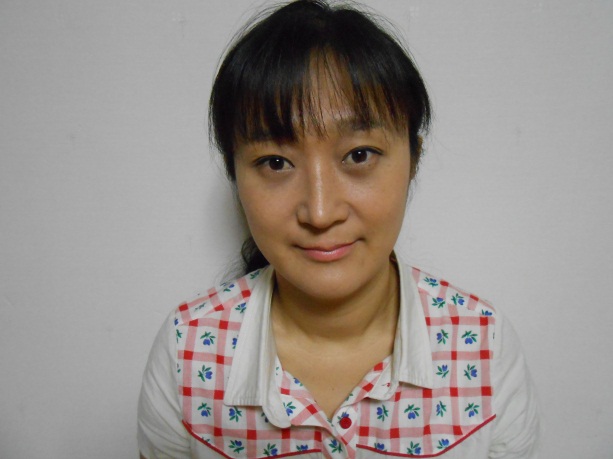 Contact InformationAddress: 559-3 Simgokbon-dong Sosa-gu     Bucheon-si Gyeonggi-do 422-824   	Phone: 010 - 4057 - 4364Email: Nari112@hotmail.comPersonal DetailsBirth: 1982/02/08Country of Birth: KoreaCitizenship: AustralianVisa: F4Career ObjectivesI am motivated and reliable with a strong interest in challenging myself to achieve success. I bring to my work qualities of initiative, endurance, compassion and understanding.  Education2009		     University of NSW - Bachelor of Science (Architecture)       2000		     Cheltenham Girls High School 		Work ExperienceAngelos Seafood Restaurant2009 - 2013 	Manager  RolesManage staffTrain and hire new staffSettle accounts and review cash flowEnsure that government health, occupational safety and licencing regulations are metCommunicate with suppliers Priceline Pharmacy2007 – 2009   Retail AssistantRolesManage the stockAssist customers Deal with customer complaintsBanking Dealing with cash and credit card transactionsBorst Architects2005 – 2007	 Drafter    RolesProduce CAD drawingsGroup-4 Architects2003    InternRolesMaking modelsWriting reportsResearch Volunteer WorkRed cross 2011 – 2012   Community Visitors SchemeRolesWorking as a companion Boosh After School Care2004    RolesPlay and talk with the childrenExtracurricular Activities/Hobbies  		2007 		Metroscreen – participated in the making of two short films called ‘Struggle’ & ‘The Dinner Table’ and a short                documentary called ‘Auntie Mary’s Gonna Love It’(‘Struggle’ won the 2008 Canberra Short Film Festival – Youth division.)2012		Sydney Writers’ Center  